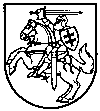 LIETUVOS RESPUBLIKOS VALSTYBINĖ KULTŪROS PAVELDO KOMISIJAIŠVAŽIUOJAMOJO POSĖDŽIO Į JONIŠKIO, JONIŠKIO IR PASVALIO RAJONO SAVIVALDYBES PROTOKOLAS2023 m. rugpjūčio 30 d. Nr. V17-    VilniusPosėdis vyko nuo 8.30 val. iki 18.10 val.                                                Posėdžio pirmininkė – Valstybinės kultūros paveldo komisijos (toliau – Paveldo komisija) pirmininkė  doc. dr. Vaidutė Ščiglienė. Posėdžio sekretorė – Paveldo komisijos viešojo administravimo institucijos specialistė Iveta Gedvilaitė.Dalyvavo:Paveldo komisijos nariai – Augis Gučas, dr. Dalė Puodžiukienė, doc. dr. Salvijus Kulevičius, Rimas Grigas, Raimundas Balza (nuo 13:44 val. iki 14:25 val.).Paveldo komisijos administracijos darbuotojai – Artūras Bundonis, Viktorija Gadeikienė, Rimantas Bitinas, Artūras Stepanovič, Agnė Pancerovaitė, Jolita Šimelionienė, Julius Markevičius, Iveta Gedvilaitė.Kiti dalyviai – Mindaugas Sinkevičius (Jonavos r. savivaldybės meras), Birutė Gailienė (Jonavos r. savivaldybės vicemerė), Valdas Majauskas (Jonavos r. savivaldybės Administracijos direktorius), Asta Naureckaitė (Kultūros paveldo departamento (toliau – KPD) Kauno teritorinio skyriaus vyriausioji specialistė, Domas Noreika (Žeimių dvaro valdytojas), Vitalijus Gailius (Joniškio r. savivaldybės metras), Inga Karbauskienė (Joniškio r. savivaldybės Administracijos direktorė), Ginta Viličkė (Joniškio r. savivaldybės visuomenės informavimo specialistė), Rasa Ališauskienė (Joniškio istorijos ir kultūros muziejaus direktorė), Meilė Zaleckienė (Jakiškių dvaro valdytoja), Sonata Sukožauskienė (KPD Šiaulių teritorinio skyriaus vyriausioji specialistė), Elena Čepukienė (KPD Šiaulių teritorinio skyriaus vyriausioji specialistė), Gintautas Gegužinskas (Pasvalio r. savivaldybės meras), Gražvydas Balčiūnaitis (Pasvalio r. savivaldybės Administracijos Strateginio planavimo ir investicijų skyriaus vyriausiasis specialistas), Rasuolė Kerbedienė (KPD Panevėžio–Utenos teritorinio skyriaus vyriausioji specialistė), Vaidotas Gikys (VšĮ „Prie Raubonių malūno“ vadovas), Gintarė Gikienė (Pasvalio atviro jaunimo centro vyriausioji specialistė), Arminas Vareika (Pumpėnų malūno valdytojas).DARBOTVARKĖ:1. Dėl susitikimo su Jonavos r. savivaldybės atstovais. 2. Dėl Žeimių dvaro sodybos (Jonavos r. savivaldybė.) apžiūrėjimo.3. Dėl Jakiškių dvaro sodybos (Joniškio r. savivaldybė.) apžiūrėjimo.4. Dėl Raubonių vandens malūno–karšyklos–verpyklos (Pasvalio r. savivaldybė.) apžiūrėjimo.5. Dėl Pumpėnų malūno (Pasvalio r. savivaldybė.) apžiūrėjimo.SVARSTYTA. Susitikimas su Jonavos r. savivaldybės atstovais.Susitikimo Jonavos r. savivaldybės posėdžių salėje metu pristatyta Jonavos r. savivaldybėje esančio kultūros paveldo objektų apsaugos situacija, jos kaita 2017-2023 metais (pristatė Paveldo komisijos Kultūros paveldo apsaugos analizės grupės vyriausiasis specialistas Artūras Stepanovič). Taip pat pristatytas Jonavos r. savivaldybėje esančio kultūros paveldo tvarkybos ir priežiūros finansavimas (pristatė Jonavos r. savivaldybės meras Mindaugas Sinkevičius, Jonavos r. savivaldybės vicemerė Birutė Gailienė ir Jonavos r. savivaldybės. Administracijos direktorius Valdas Majauskas). Išklausytos savivaldybės problemos tvarkant ir prižiūrint kultūros paveldo objektus, taip pat juos bandant įsigyti iš privačių asmenų. Atkreiptas dėmesys į Jonavos r. savivaldybės pastangas rūpintis kultūros paveldu. Paveldo komisijos nariai kėlė diskusiją dėl bendruomenių įsitraukimo saugant vietinį kultūros paveldą.  2. SVARSTYTA. Žeimių dvaro sodybos (Jonavos r. savivaldybė) apžiūrėjimas.Apžiūrėta Žeimių dvaro sodyba. Atliekamus restauravimo/remonto/tvarkybos darbus ir dvaro istoriją pristatė dvaro sodybos valdytojas Domas Noreika. 3. SVARSTYTA. Jakiškių dvaro sodybos (Joniškio r. sav.) apžiūrėjimas.Apžiūrėta Jakiškių dvaro sodyba. Su dvare išlikusiomis autentiškomis detalėmis supažindino ir dvaro istoriją pristatė dvaro valdytoja Meilė Zaleckienė.4. SVARSTYTA. Raubonių vandens malūno–karšyklos–verpyklos (Pasvalio r. savivaldybė) apžiūrėjimas.                 Apžiūrėtas Raubonių vandens malūnas–karšykla–verpykla. Apie malūno veikimo principus papasakojo ir su karšyklos–verpimo vis dar veikiančia technika Paveldo komisijos narius ir kitus svečius supažindino Vaidotas Gikys (VšĮ „Prie Raubonių malūno“ vadovas). Gintarė Gikienė (Pasvalio atviro jaunimo centro vyriausioji specialistė) pasakojo apie šiuo metu malūne vykdomas veiklas – vilnos vėlimo amatą.5. SVARSTYTA. Pumpėnų malūno (Pasvalio r. savivaldybė) apžiūrėjimas.Apžiūrėtas Pumpėnų malūnas. Vienas iš malūno valdytojų – Arminas Vareika pristatė Pumpėnų malūno restauravimo istoriją ir šiuo metu vykdomus bei numatomus darbus. Posėdžio pirmininkė                                                                                     doc. dr. Vaidutė Ščiglienė Posėdžio sekretorė                                                                                          Iveta Gedvilaitė 